CURRICULUM VITAE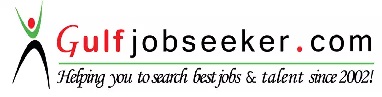 PRANAM G SHETTY						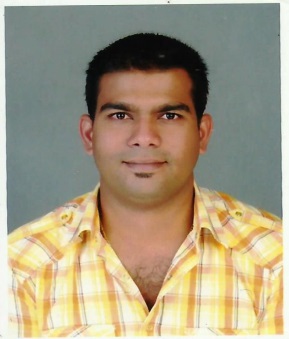 S/O: Y GOPAL SHETTYYERMAL THENKAUDUPI DISTRICT	KARNATAKAPIN: 574119CONTACT NO: (+971) 559452043EMAIL ID:Pranamgshetty@gmail.comA dynamic professional with five and half years of experience in Contract Department, Planning and Quantity Survey. Significant experience in planning of turnkey projects with good communication & interpersonal skills backed with strong analytical, team building, problem solving and organizational abilities with a never say die attitude and the ability to deliver under pressure complying with high expectations of time, cost and quality.High knowledge in both structural work and finishing work of villas, high raised buildings, commercial malls.Active follow-up with outside agencies like architects, structural consultant, municipality department, MEP consultant for the smooth running of the projects.Co-ordination with safety in charge, site supervisor, labor.Quantity takeoffs from the drawings.Preparation of RA bills for both sub contractor and client billing.Getting quotations with outside agencies and finalizing with presence of higher authority.Good knowledge in quality department.Good knowledge to do the schedules of the projects form initial stage to final stage.PREVIOUS EMPLOYER: ORGANIZATION	: THE STAR CONT. & TRANSPORTATION CO. (Doha, Qatar)POSITION HELD	: SITE ENGINEER.PERIOD		: 27th June 2014 TO 12th March 2015ORGANIZATION	: INLAND INFRASTRUCTURE DEVELOPERS PVT LTD.POSITION HELD	: PROJECT ENGINEER.PERIOD 		: APRIL 1ST 2013 TO JUNE 21ST 2014.ORGANIZATION	: MFAR CONSTRUCTIONS PRIVATE LIMITEDPOSITION HELD	: SITE ENGINEER.PERIOD		: JUNE 20TH 2009 TO MARCH 10TH 2013.Execution of structural and all types of finishing workSite inspection and quality controlling of the projects.Follow up work  with other agencies of the projects.Studying drawings and taking Quantities take-offs from drawings.Preparation of RA Bills for both Subcontractor and Client Billing.Controlling and monitoring of all documentation in the project.Preparation of weekly and Monthly Schedules as per the site construction schedule.Preparation of all quantities which necessary for both sub-contractor and client billing.BACHELORS OF ENGINEERING (CIVIL)	Dedication and drive as a hard working individualGood Communication, Team Building and Presentation skills.Possess sound Technical and Commercial skills.Hard negotiator and ability to deliver the project within budget and time frame.Good contacts and relationships with local & international suppliers.Zeal to learn new things.NAME			: PRANAM G SHETTYFATHER NAME	: Y GOPAL SHETTYBLOOD GROUP	: O(+)					DATE OF BIRTH	: 15/07/1987PASSPORT NO	: K7784510MARITAL STATUS	: SINGLELANGUAGES KNOWN	: ENGLISH,HINDI,KANNADA, AND TULU.						I declare that the information given above is true and correct. In view of above, I request your honor to kindly give on opportunity to serve under your esteemed organization for which I shall be very grateful to you.(PRANAM SHETTY)PLACE: UDUPIDATE: 10TH MARCH 2015	OBJECTIVEAREA OF EXPERTISECAREER PATHMY JOB RESPONSIBILITIES ARE:EDUCATION   AND QUALIFICATIONSOFT SKILLSOperating System/EnvironmentWindows 98,Windows XPDevelopment language‘C’Design SoftwareBASIC KNOWLEDGE IN AUTOCAD.STRENGTHSPERSONAL INFORMATIONDECLARATION